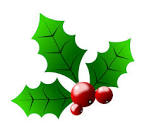 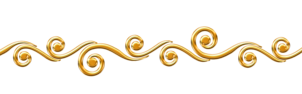 JOIN US FOR OUR 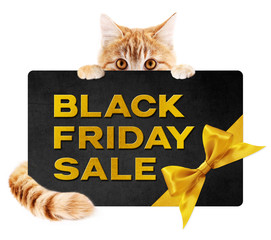 20% off almost everything in the store!                  (excludes supplements and clearance items)$1 – $5 Clearance Blowout! Lots of stocking stuffers and gift options for your pets, including:Gourmet Bakery Christmas CookiesToysTreatsApparelAnd More!